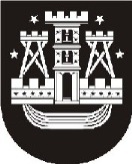 KLAIPĖDOS MIESTO SAVIVALDYBĖS ADMINISTRACIJAPrašome nesvarstyti ir netraukti į darbotvarkę 2021-03-30 Tarybos sprendimo projekto Nr. T1-96 „Dėl Klaipėdos miesto savivaldybės gyvenamųjų patalpų nuomos administravimo paslaugos programos dalinio finansavimo tvarkos aprašo patvirtinimo“. Lina Murauskienė, tel. (8 46)  39 60 25, el. p. lina.murauskiene@klaipeda.ltKlaipėdos miesto savivaldybės meruidokumentai@klaipeda.ltNr..Klaipėdos miesto savivaldybės meruidokumentai@klaipeda.ltĮ  Nr.Klaipėdos miesto savivaldybės meruidokumentai@klaipeda.ltDĖL TARYBOS SPRENDIMO PROJEKTO ATSIĖMIMODĖL TARYBOS SPRENDIMO PROJEKTO ATSIĖMIMODĖL TARYBOS SPRENDIMO PROJEKTO ATSIĖMIMODĖL TARYBOS SPRENDIMO PROJEKTO ATSIĖMIMODĖL TARYBOS SPRENDIMO PROJEKTO ATSIĖMIMOSavivaldybės administracijos direktoriusGintaras Neniškis